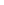 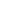 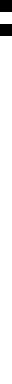 公立大学法人　山梨県立大学学長　　殿

　　　　卒業証明書　　　　　　　　　　　　　　　　　通

　　　　成績証明書（単位修得を含む）　　　　　　　　通
　
　　　　修業証明書（国家試験用）　　　　　　　　　　通

　　　　その他（　　　　　　　　　　　　　　）　　　通　　交付申請書　
　※英文証明書希望の場合は、その旨を記入してください。上記のことについて、証明していただきたく申請します。（留意事項）・証明書の交付については、１通につき４００円の手数料がかかります。・定額小為替証書４００円を未記入で、又は、現金４００円を現金書留にて送付してください。◆使用目的

◆提出先◆申請年月日  　令　和　　　  年　　 　月　　　　日◆卒業大学等（○をつける）
山梨県立大学　/ 　山梨県立女子短期大学　/ 　山梨県立看護大学

山梨県立看護大学短期大学部（山梨県立看護短期大学）

山梨県立高等看護学院　看護学科（第一部・第二部・第三部）
　　　　　　　　　　　　 看護第一学科・看護第二学科
                               保健（婦）学科   　　　　      クラス：Ａ・Ｂ◆申　請　者　　□学籍番号
（※わからない場合は学科名を記入してください。）□現住所　〒
□電話番号
　（※昼間の連絡先を記入して下さい。）□生年月日  昭 和・平成 　 　年  　月 　 日
□署　　名または記名押印　　　　　　　　　　　　　　　　㊞  		　　 （※英文証明書の希望の場合は、ローマ字表記も記入してください。）□旧　姓
□卒業年月  昭和・平成・令和 　 　年　 　　 月
□本籍（修業証明書申請者のみ記入してください。）